天津医科大学2021年秋季毕业生空中双选会邀请函尊敬的用人单位：感谢贵单位长期以来对我校就业工作的大力支持！为用人单位和毕业生搭建线上交流平台，我校联合丁香人才定于10月8日-10月31日举办天津医科大学2021年秋季毕业生空中双选会。我们诚挚地邀请用人单位参加此次双选会，遴选优秀人才。现将有关事项安排如下：举办单位主办单位：天津医科大学协办单位：丁香园、丁香人才 服务对象各医药相关单位，天津医科大学2022届毕业生。招聘会安排形式：空中双选会报名时间： 10月8日-10月24日招聘会时间：10月25日-10月31日四、用人单位参会流程（下附参会流程图片教程）单位报名参会→招聘会开始→学生投递简历→企业登录后台查看并筛选简历→邀请通过初筛的学生参与面试→学生接受面试邀约→开始面试1.电脑登录招聘会报名页面https://www.jobmd.cn/pc.htm#/campusEvent 选择立即注册（丁香人才合作单位点击立即登录）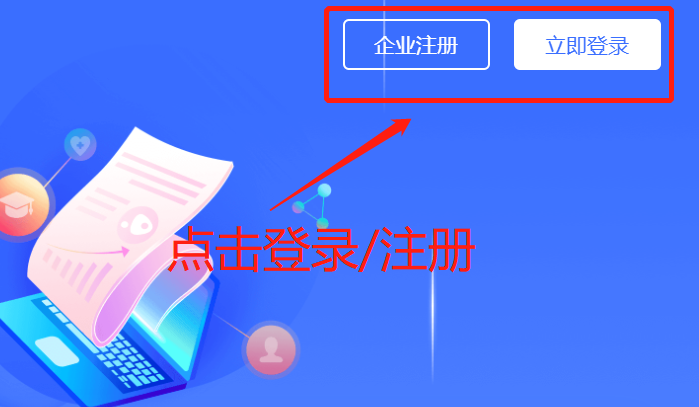 2.填写注册信息后登录企业管理后台  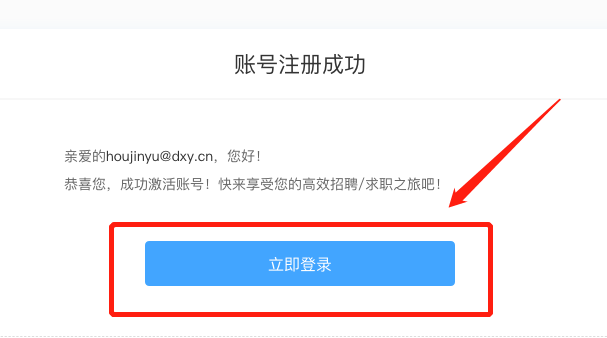 3.点击企业管理后台左侧“高校双选会”，选择需要报名的高校招聘会场次进行报名（新注册用户自动进入招聘会报名页面）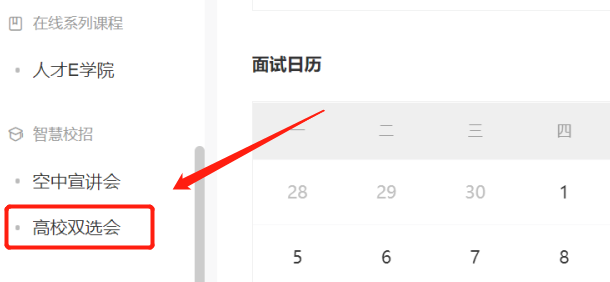 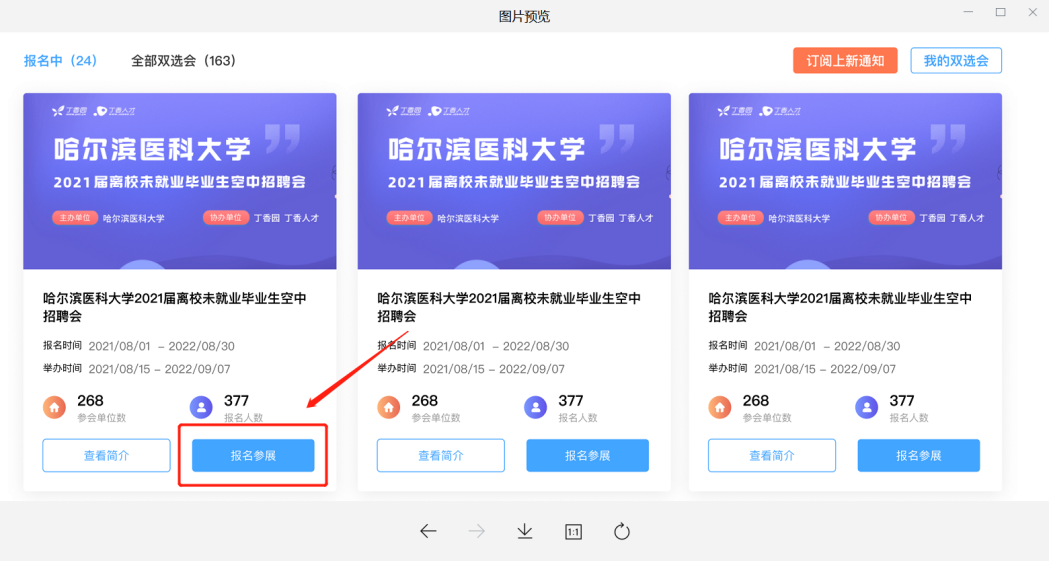 4.提交资料完成单位资质认证后发布校招职位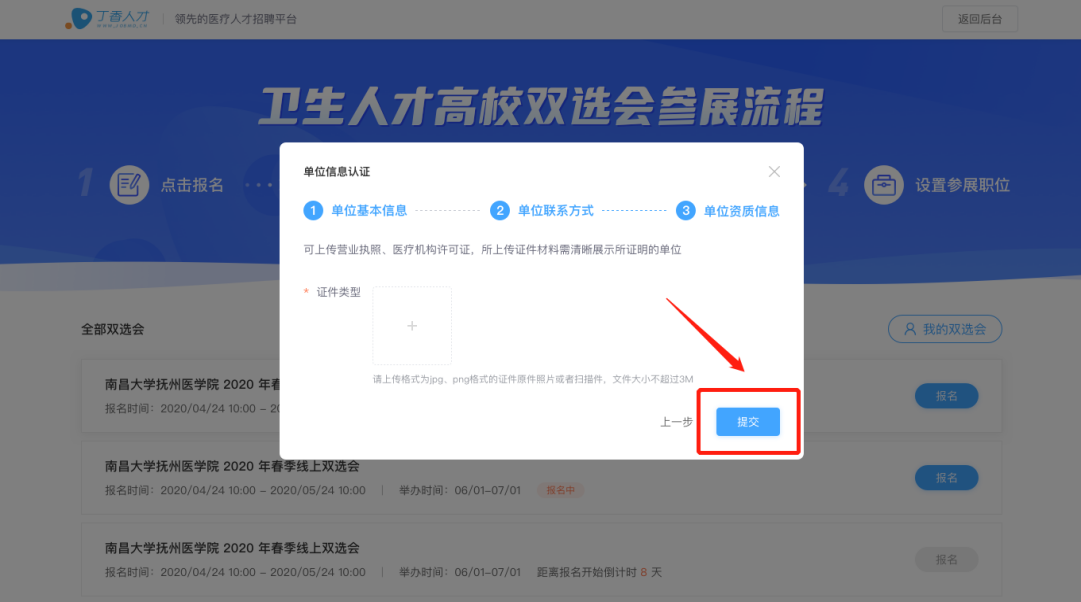 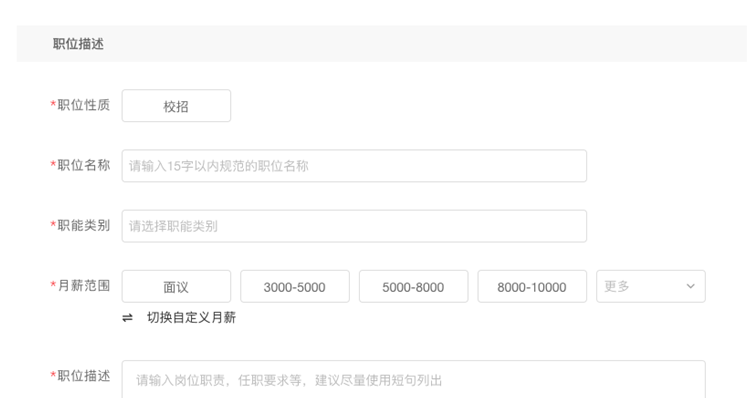 5.发布职位后即为报名完成，您可继续发布剩余参展校招职位，待工作人员审核通过后即可全部展示在招聘会页面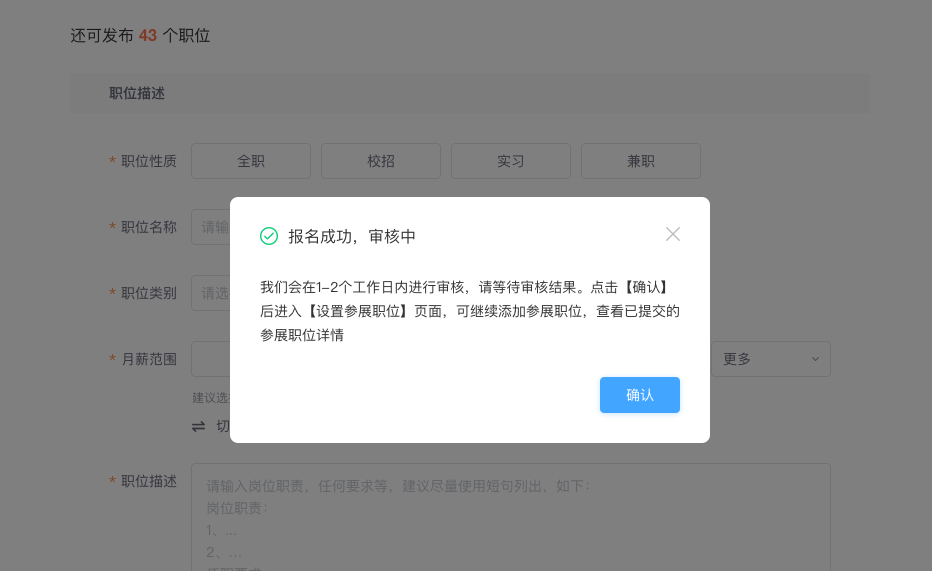 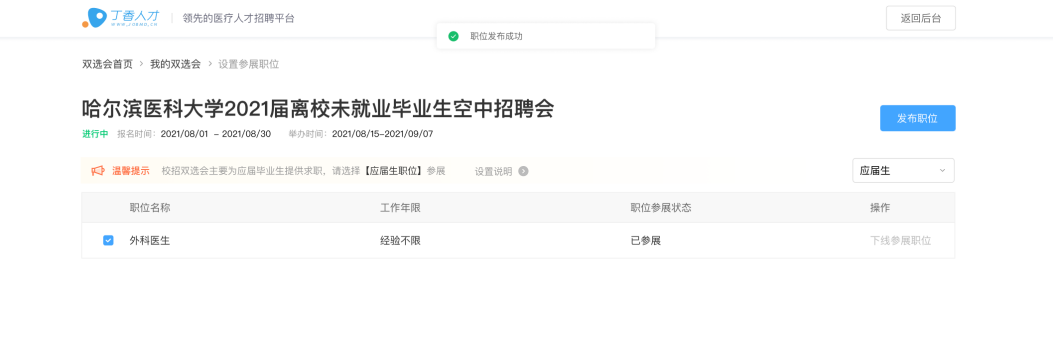 五、学生参会流程1.注册简历：使用微信识别下方二维码或登录丁香人才官网https://www.jobmd.cn/pc.htm#/register/user进行个人注册并完善简历。                    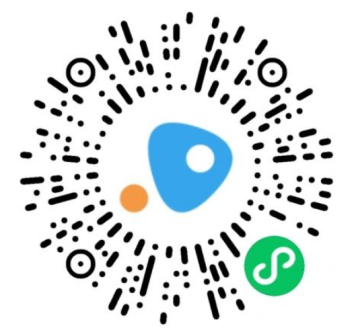 预约报名及简历投递：学生可扫描下方二维码进入本次双选会，点击右上角预约报名进行双选会报名，报名成功后将在双选会开始时进行短信提醒。双选会举办期间，学生可选择单位进行简历投递，用人单位完成简历筛选后 ，会将投递结果反馈给学生，学生可以在【我的】界面中点击【应聘记录】，查看求职反馈。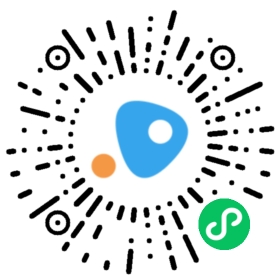 六、服务内容本次空中双选会期间，用人单位免费发布岗位，企业单位、学生报名参加本次招聘会均不收取任何费用。本次招聘会参会单位严禁发布含有限定院校、性别、民族等歧视性信息。联系方式天津医科大学：单位报名平台技术咨询：古经理13372411614